Конспект урока по русскому языку в 6 классе.Тема: Профессионализмы.Цель урока: дать знания о лексике ограниченного употребления, в частности – о профессионализмахЗадачи:
предметные: формировать практическое умение правильно использовать в обиходной речи профессионализмы
метапредметные: совершенствование разных видов речевой деятельности: чтение учебных текстов, выразительное чтение, слушание учителя и друг друга, развитие устной монологической и диалогической речи; развитие мышления, памяти, внимания, воображения; создание психологически комфортной обстановки на уроке.личностные: воспитывать внимание к окружающему миру; развивать интерес к русскому языку, устной и письменной речи; воспитывать серьезное отношение к учительскому и ученическому труду, к предмету.Тип урока: урок открытия нового знания Форма занятия: ролевая игра
Ход урока.1.  Вступительное слово учителя.- Здравствуйте, дорогие друзья. Наш урок я хочу начать высказыванием Л. Н. Толстого «Обращаться с языком кое-как: значит и мыслить кое-как: приблизительно, неточно, неверно» / Человек, не умеющий обращаться с языком, допускающий в речи и письме ошибки, не способный ярко и полно передать свою мысль, никогда не сможет навести порядок и в свой голове. А бедная речь из коротких предложений обозначает такие же короткие и неинтересные мысли/Как вы понимаете это выражение? Сделаем вывод: нужно пополнять свой словарный состав, чтобы ясно и точно выражать свои мысли. Сегодня мы с вами продолжаем путешествие по увлекательной стране «Лексика». Мы уже побывали в гостях у «Общеупотребительных слов» и «Диалектизмов».. Давайте вспомним какие слова называются общеупотребительными, какие диалектными?(Примерные ответы учащихся: Слова, которые известны всем людям, называются общеупотребительными. К ним можно отнести такие слова как вода, солнце, розовый, думать. Диалектизмы - это слова, употребляемые жителями той или иной местности. Игра «Найди пару» (слова записываются в столбик)глаза, рано, петух, ужинать, полотенце, говорить, овраг(диктуются диалектизмы, они записываются напротив общеупотребительного слова – синонима)кочет, вечерять, зенки, балакать, утирка, балка, спозаранку.
Учитель: Ребята, вы большие молодцы! Я вижу, что материал усвоен вами прекрасно. А это значит, что мы можем продолжать свой путь дальше.
2.Актуализация познавательной деятельностиСценка. У врача:Пациент:- Доктор, у меня какая-то слабость и ничего не хочется делать.Доктор осматривает  больного и спрашивает:– Может быть, у вас астения?– У вас нет тахикардии?– Нет ли у вас гипертонии?Пациент:- Доктор, Вы сейчас с кем разговаривали?Ребята, почему пациент не понял вопросов доктора? /звучат непонятные слова/Давайте разберёмся, в чем дело, предлагаю выяснить, что означают эти слова, т.е. узнаем и лексическое значение.Астения – болезненное состояние, проявляющееся повышенной утомляемостью.Тахикардия – увеличение частотных сердечных сокращений.Гипертония – заболевание сердечно-сосудистой системы.Сделаем вывод: все эти понятия тесно связаны с болезненным состоянием человека, которыми занимается врач. То есть они отражают род его занятий, профессии.Вывод: есть слова, которые употребляются людьми определённой профессии.
3. Изучение нового материалаЗаписывается число и тема урока «Профессионализмы». Подбираются однокоренные слова : профессионализмы, профессионал, профессия, профессиональный.Читается правило и теоретический материал. Находятся слова в словаре с пометкой спец, записываются.Мы начали с профессии врача, давайте составим словарик профессионализмов этой специальности. Запись в тетрадяхВрач: пациент, рецепт, лекарство, инъекция, укол. Предлагаю составить словарики и других профессий, а каких, вам придётся угадать, разгадав ребусы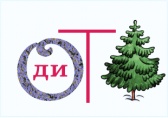 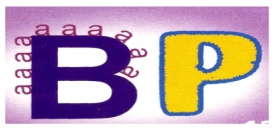 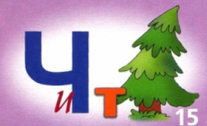 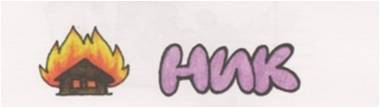 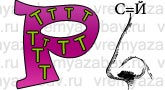 Водитель: Повар: Учитель:Пожарник: Портной:А теперь распределим профессиональные слова по роду занятия.(карточки и на слайде)Машина, сирена, специи, колесо, бензин, огнетушитель, ножницы, наперсток, перемена, урок, кастрюля, насос,  пожарный рукав, половник,  вилка, указка, мел, выкройка, ситец, брандсбой.Ребята, минутка отдыха нам не помешает.Спал цветок и вдруг проснулся.Больше спать не захотел.Встрепенулся, потянулся, Взвился вверх и полетел.Профессиональные  (специальные) слова помогают точнее описать предмет или явление.Профессионализм – не обязательно отдельное, непонятное нам слово. В многозначных словах одно из значений может быть профессионализмом.Например слово батарея, или слово баранка, барабан. 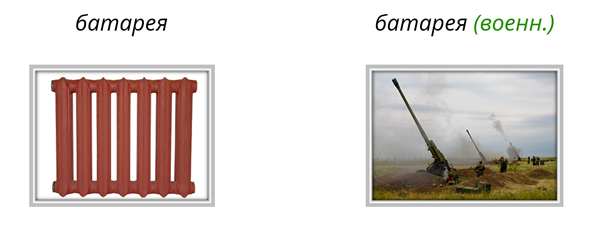 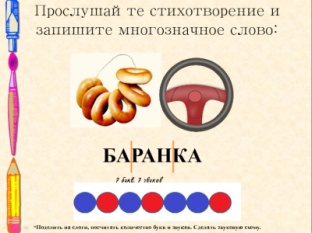 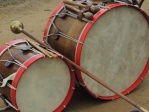 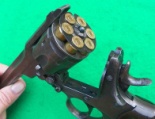 Понимание фраз с такими словами зависит от нашей эрудиции.Послушайте вот такую историю.Как-то к художнику Вальдемару пришёл клиент и попросил нарисовать картину «Она подключила к компьютеру новую мышку».– Какие у вас интересные пожелания, - невозмутимо заметил Вальдемар, выполняя заказ.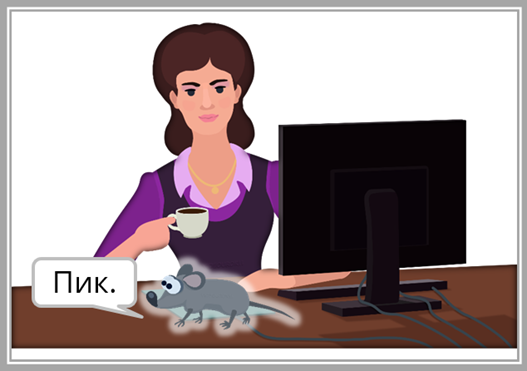 Клиент, увидев нарисованное, остолбенел.- А почему к компьютеру подключена живая мышь? – поинтересовался он. – Ведь мышка в речи компьютерщиков – это устройство для управления курсором на экране монитора!– Ну да, – вздохнул Вальдемар. – А жаль, картина получалась даже интересной… так что ещё нужно нарисовать?Заказ для второй картины звучал так: «Дворники чистят стекло автомобиля».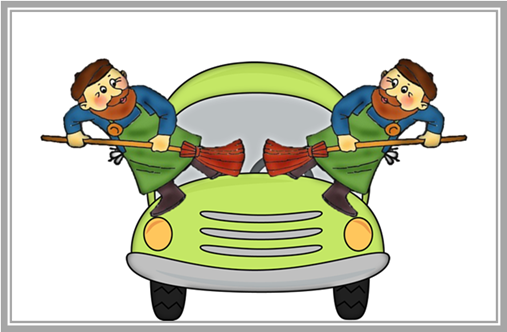 – Почему это дворники влезли на автомобиль с мётлами?! – поразился бедный клиент. – Ведь дворники – это профессиональные название стеклоочистителей!Пришлось и это перерисовывать!А художник сделал зарубку в памяти: поинтересоваться профессионализмами.Давайте пофантазируем и определим профессию родителей по профессионализмам, которые они используют, рассказывая о своей работе.Если он употребляет слова:а) шаланда, спининг, невод, поплавок -… б)  локомотив, рельсы, шпалы, платформа, кабина, он — ... ;в)  каюта, якорь, корма, иллюминатор, он — ... ;г)  трос, кран, блок, кирпич, мастерок, арматура, он — ... .д) мегабайт, мышка, хакер, диск-Д л я  с п р а в о к: строитель, моряк, машинист, рыбак, программист.Найди профессионализмы:Работа по учебнику упражнение 143 (по заданию)4. Подведение итогов урока (5 минут)
-Какие слова называются профессионализмами?
- Как эти слова помечены в Толковых словарях?
- Являются ли профессионализмы общеупотребительной лексикой?
VI. Рефлексия (3 минуты)
Учитель: На доске записано начало предложений. Вам нужно дополнить их, анализируя свою работу на уроке.
Довольны ли вы своей работой на уроке.А что понравилось больше всего?Как вы думаете полученные знания могут нам пригодиться в нашей жизни?VII. Домашнее задание.упр.142 или 145 (на выбор)Машина, сирена, специи, колесо, бензин, огнетушитель, ножницы, наперсток, перемена, урок, кастрюля, насос,  пожарный рукав, половник,  вилка, указка, мел, выкройка, ситец, брандсбой.-----------------------------------------------------------------------------------------------Машина, сирена, специи, колесо, бензин, огнетушитель, ножницы, наперсток, перемена, урок, кастрюля, насос,  пожарный рукав, половник,  вилка, указка, мел, выкройка, ситец, брандсбой.---------------------------------------------------------------------------------------------------Машина, сирена, специи, колесо, бензин, огнетушитель, ножницы, наперсток, перемена, урок, кастрюля, насос,  пожарный рукав, половник,  вилка, указка, мел, выкройка, ситец, брандсбой.----------------------------------------------------------------------------------------------------Машина, сирена, специи, колесо, бензин, огнетушитель, ножницы, наперсток, перемена, урок, кастрюля, насос,  пожарный рукав, половник,  вилка, указка, мел, выкройка, ситец, брандсбой.--------------------------------------------------------------------------------------------------Машина, сирена, специи, колесо, бензин, огнетушитель, ножницы, наперсток, перемена, урок, кастрюля, насос,  пожарный рукав, половник,  вилка, указка, мел, выкройка, ситец, брандсбой.--------------------------------------------------------------------------------------------------Машина, сирена, специи, колесо, бензин, огнетушитель, ножницы, наперсток, перемена, урок, кастрюля, насос,  пожарный рукав, половник,  вилка, указка, мел, выкройка, ситец, брандсбой.